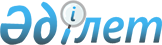 О мерах по финансовому оздоровлению Государственной холдинговой компании "Ульба"
					
			Утративший силу
			
			
		
					Постановление Кабинета Министров Республики Казахстан от 11 августа 1995 г. N 1119. Утратило силу - постановлением Пpавительства РК от 17 ноябpя 1995 г. N 1563 ~P951563.



          В целях оздоровления финансово-хозяйственной деятельности
государственной холдинговой компании "Ульба", привлечения в
республику инвестиций, передовых технологий и получения опыта
эффективного управления предприятиями Кабинет Министров Республики
Казахстан постановляет:




          1. Государственному комитету Республики Казахстан по управлению
государственным имуществом заключить контракт с
финансово-промышленной группой "Интерросс" на право управления
Государственной холдинговой компанией "Ульба".




          В контракте необходимо предусмотреть:




          права, обязательства, ответственность и гарантии сторон;




          возможность расторжения контракта в случае невыполнения
обязательств сторон.




          2. Государственному комитету Республики Казахстан по управлению
государственным имуществом, Министерству экономики совместно с
Министерством энергетики и угольной промышленности Республики
Казахстан рассмотреть и утвердить бизнес-план, разработанный
управляющей компанией в соответствии с условиями контракта.




          3. Министерству энергетики и угольной промышленности Республики
Казахстан назначить представителей по контролю за исполнением
условий контракта на управление Государственной холдинговой
компанией "Ульба" и возложить на них координацию деятельности
государственных органов по исполнению настоящего постановления.




          4. Выделить завод изделий из цветных металлов (ИЦМ) из состава
Государственной холдинговой компании "Ульба" и установить ему статус
республиканского государственного предприятия.




          5. Государственной технической комиссии по защите информации
при Кабинете Министров Республики Казахстан рассмотреть вопросы
государственной тайны и информации при реализации контракта по
управлению Государственной холдинговой компанией "Ульба" и внести
соответствующие предложения.




          Первый заместитель




            Премьер-министра




      Республики Казахстан








					© 2012. РГП на ПХВ «Институт законодательства и правовой информации Республики Казахстан» Министерства юстиции Республики Казахстан
				